О разработке проекта планировкисовмещенного с проектом межеванияВ соответствии со статьями 45, 46 Градостроительного кодекса Российской Федерации:1. Разработать проект планировки, совмещенный с проектом межевания по объекту ПАО «Оренбургнефть»: Реконструкция инфраструктуры для запуска скважин 2018г. ПАО «Оренбургнефть», «Скважины №№ 410, 419, 440, 457, 481, 913, 928, 954, 1093, 2148 Бобровского месторождения» по землям муниципального образования Лабазинский сельсовет Курманаевского района Оренбургской области.2. Контроль за исполнением настоящего постановления оставляю за собой.3. Настоящее постановление вступает в силу со дня опубликования в газете «Лабазинский вестник».Глава муниципального образования                                       В.А. ГражданкинРазослано: в дело, прокурору, ООО «Терра»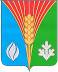 АдминистрацияМуниципального образованияЛабазинский сельсоветКурманаевского районаОренбургской областиПОСТАНОВЛЕНИЕ12.07.2017 № 60-п